 	             JUDEŢUL BIHOR-COMUNA SĂLARD                                                           	    Sălard Nr. 724,C.P. 417450, Judeţul Bihor, România                                                        	                CÎF:4641318, Tel /Fax: 0259/441049                                               e-mail: primariasalard@yahoo.com,comunasalardbh@gmail.com 			          www.sălard.ro                                   ____________________________________________________________________________ 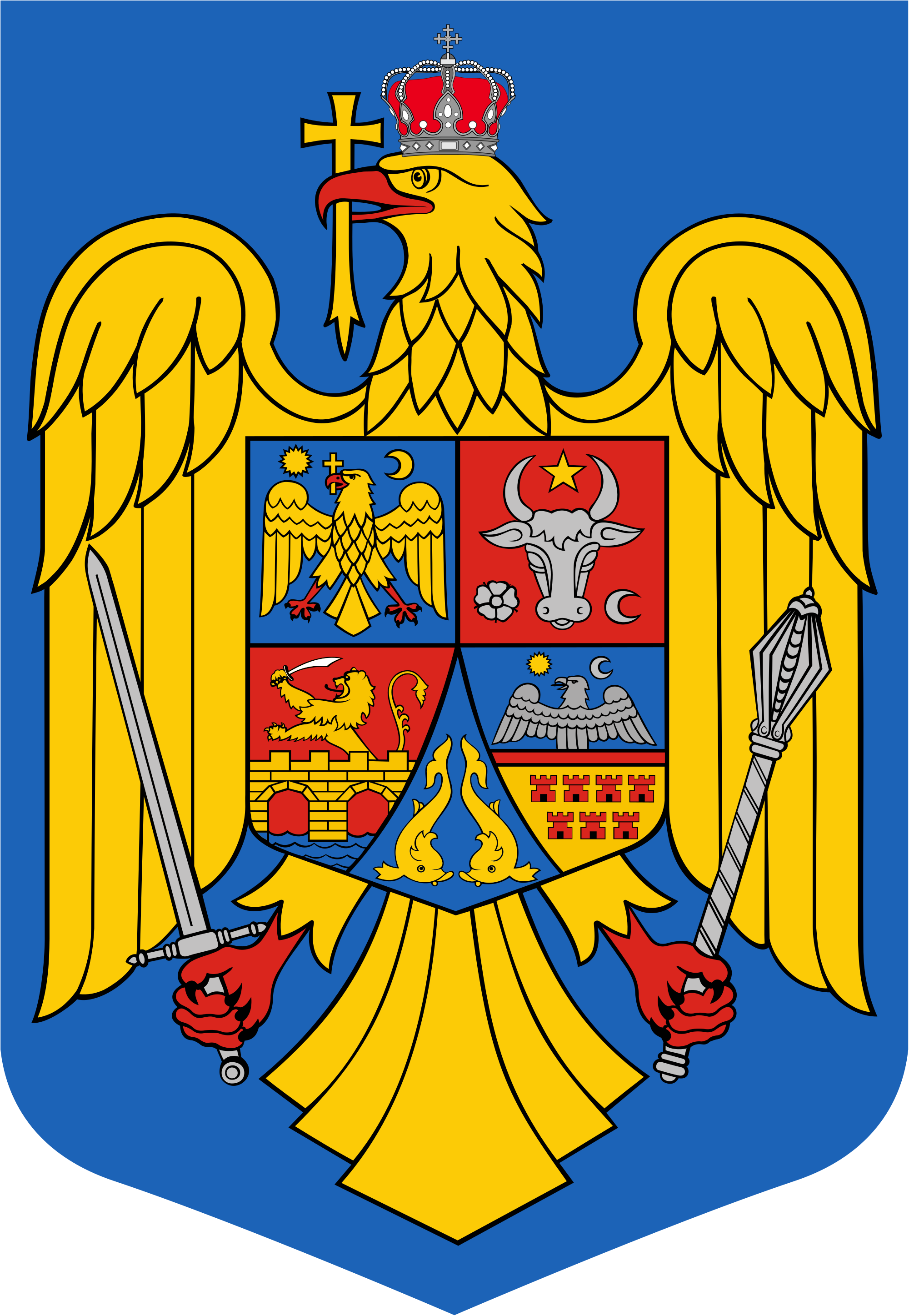 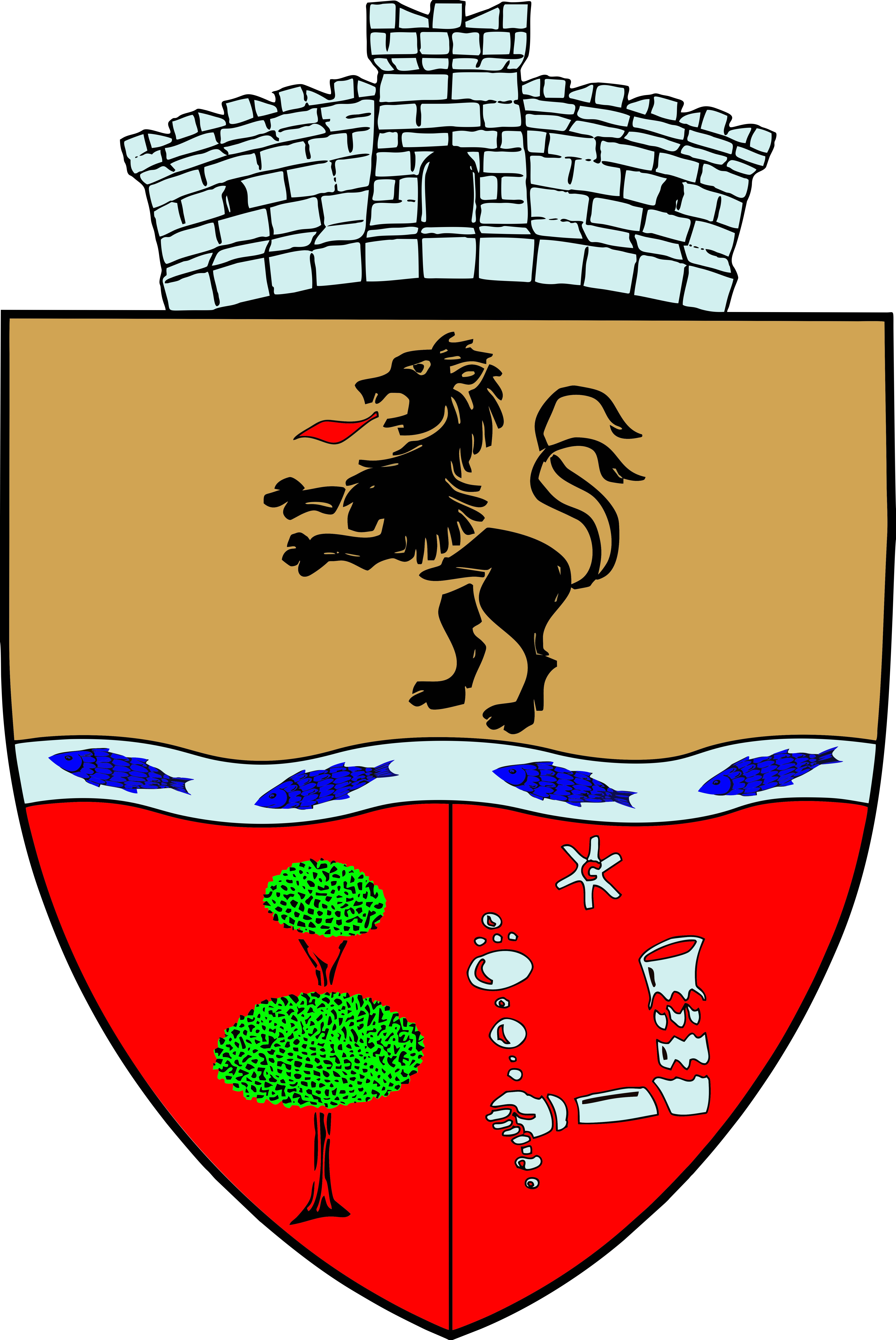    Anunţ public      ŞEDINŢĂ EXTRORDINARĂ DE ÎNDATĂ            a Consiliului local al comunei Sălard  în data de 14  octombrie 2022 ora 09,00 	În conformitate cu prevederile art.133 alin. (2) lit. a) şi art. 134 alin. (3) lit.b) din Ordonanța de Urgență a Guvernului  nr. 57/2019 privind Codul administrativ,    se convocă şedinţa  extraordinară de îndată   a Consiliului local al comunei Sălard, care va avea loc în  data de 14 octombrie   2022 ora 09,00  în sala de şedinţe a  comunei Sălard,  conform  Dispozitiei  nr. 148/ 13 .10.2022  emisă   de Primarul  comunei Salard,Nagy Miklos,                                                                                                                                                          	Ordinea de zi a şedinţei  se aduce la cunoştinţa locuitorilor comunei Sălard, potrivit dispoziţiilor   art. 135  , alin. (4)  din Ordonanța de Urgență a Guvernului  nr. 57/2019 privind Codul administrativ:                                                                                                                                                    1.Proiect de hotărâre privind aprobarea procesului verbal al  şedinţei  ordinare a Consiliului local al comunei Sălard din data de 27 septembrie   2022.                                                                                                               Inițiator: primar -Nagy Miklos                                                                                                                                                 2.Proiect de hotărâre privind aprobarea ordinii de zi a sedinței extraordinare din data de 14 octombrie   2022                                                                                                                                                             Inițiator: primar -Nagy Miklos                                                                                                                                3.Proiect de hotărâre privind  completarea Strategiei de dezvoltare locală pentru perioada 2021 - 2027 a unității administrativ teritoriale Sălard, județul Bihor                                                                                            Inițiator: primar -Nagy Miklos                                                                                                                                       4.Proiect de hotărâre  privind aprobarea proiectului „Dezvoltarea infrastructurii TIC prin sisteme inteligente de management local în Comuna Sălard, județul Bihor”                                                                                                            Inițiator: primar -Nagy Miklos                                                                                                                             SECRETAR GENERAL UAT,                                                                                                         ADRIANA GABRIELA DAMIAN 